Table of ContentsThe Department – who we are	1What We Do	2Our Aim	2Useful Info	2P7/S1 Transitions	3Useful Information	4At home	4Alternative assessment arrangements	4Useful links	5Useful LinksIVONA mini readerDyslexia ScotlandCool Maths Games5Useful InformationAt homeYour support at home can only help your child. One of the best ways to support young people is to encourage them to read for pleasure. MCHS has an excellent library. Every S1 pupil will visit the library during English and will be encouraged to borrow books to read at home.All S1 pupils will be provided with a homework diary/logbook. Please check the homework diary with your child every evening and talk to them about the homework tasks they have been given. If you are unsure about the homework please use the homework diary to communicate with the class teacher/SfL teacher.It is also helpful to check your child’s timetable each evening to help them prepare and pack their school bag.Alternative Assessment ArrangementsWhere appropriate, SfL will monitor and provide alternative assessment arrangements for class assessments and (in S3-S6) external SQA exams.  Support for Learning also works with departments across the school to generate evidence in support of additional assessment arrangements. Further information about AAA will be shared during Parents’ Evenings.Support for Learning DepartmentWho we areOur AimUseful to know:SfL = Support for LearningASN = Additional Support NeedPSA = Pupil Support AssistantAAA = Alternative Assessment Arrangements41What we doThe SfL department help pupils in a variety of ways, depending on their individual needs.This support takes many different forms, including:Transition support for our new S1 pupilsClassroom support – co-op teaching/PSA supportProviding classroom teachers with information and strategies on the needs of each pupil through the Confidential FileS1 Organisation GroupS1 Enterprise/John Muir AwardLunch and break clubStudy skills and homework supportPaired readingDifferentiation TutorialsReview meetings/target settingWorking TogetherAs a department we work closely with our Educational Psychologist, Outreach teacher, Sensory Support teachers, the Personal Development department and with our Pupil Support Pastoral colleagues. P7/S1 TransitionsFor our new S1 pupils we work with primaries to ensure we understand the needs of each individual before they arrive at MCHS.SfL staff also liaise with primary colleagues to identify pupils who may benefit from taking part in our extended transition programme.CaseloadsS1 pupils will meet their Support for Learning teacher within the first few weeks of S1.CommunicationParents/carers of pupils with ASN will be contacted by SfL for a ‘settling-in review’.Parents/carers will then have the opportunity to meet with their child’s SfL teacher at the S1 Parents’ Evening.Further discussions about progress will be conducted by telephone as and when required.Confidential FileSfL will share information and strategies on the needs of each pupil with classroom teachers.23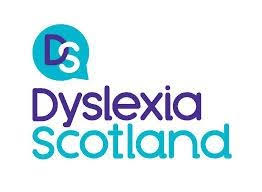 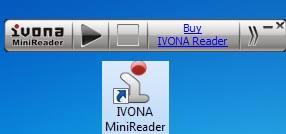 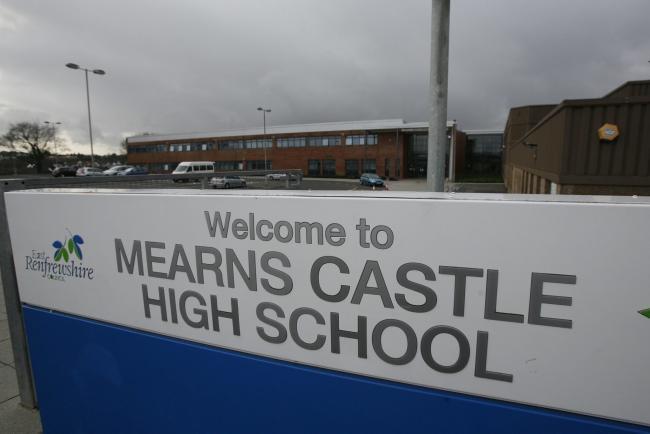 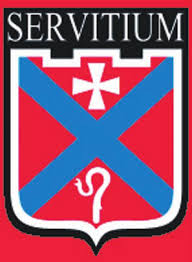 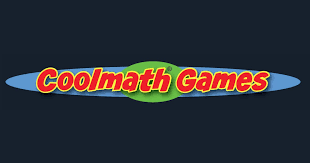 